Армоцементні конструкції№Картка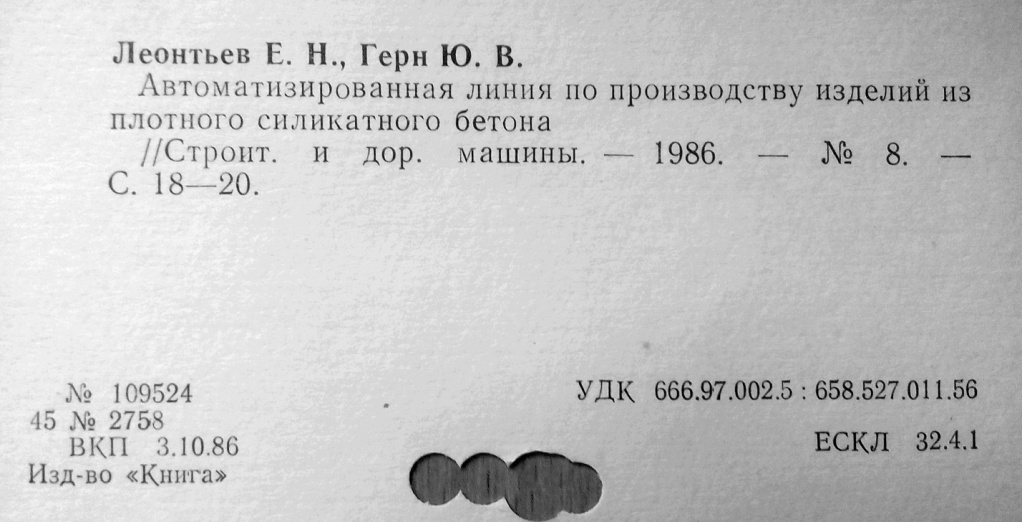 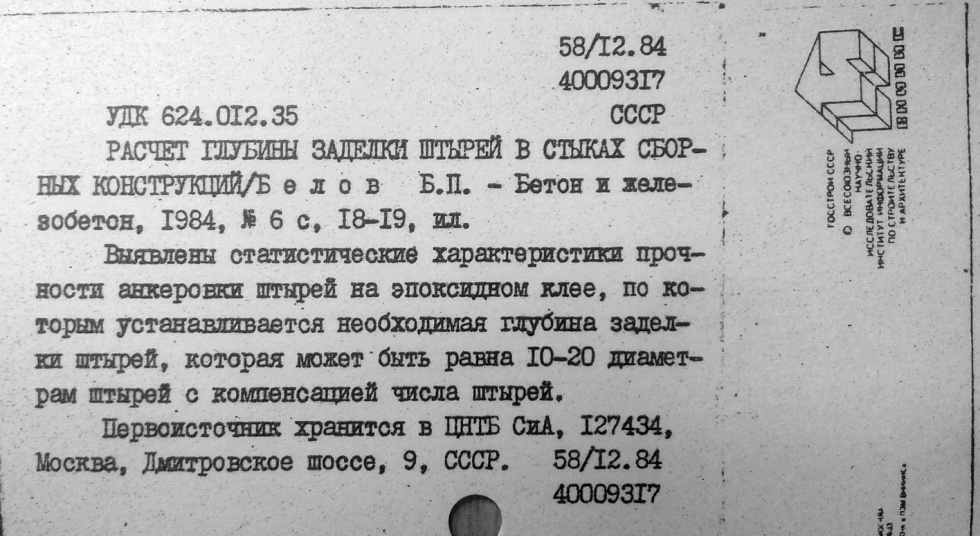 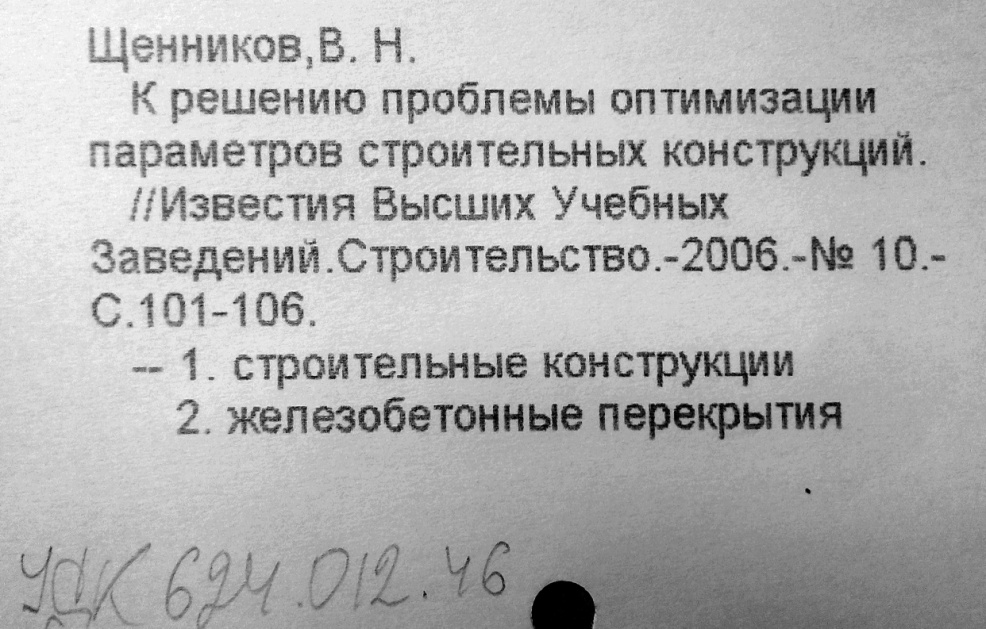 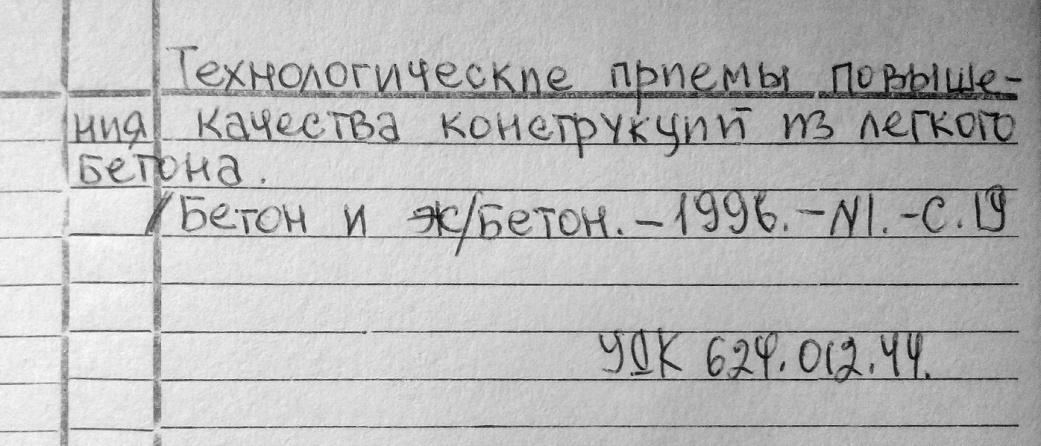 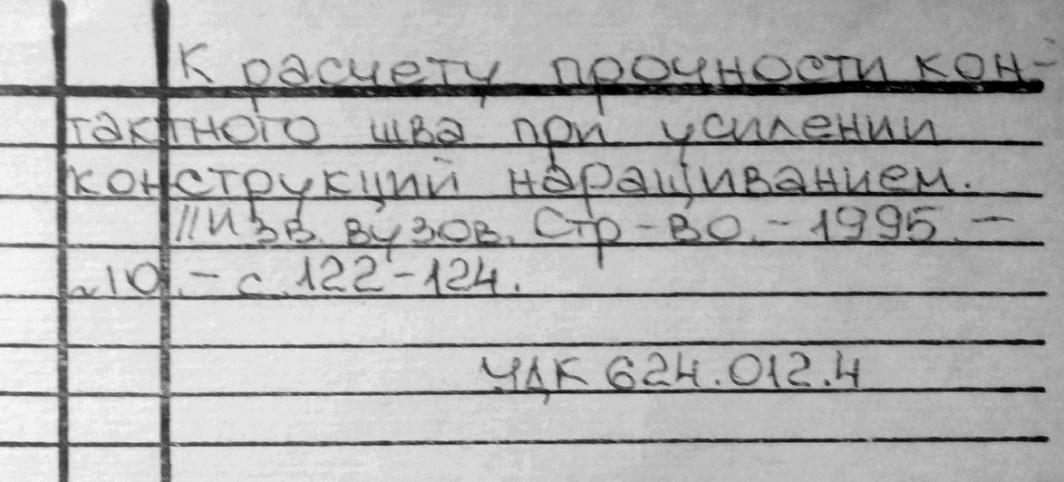 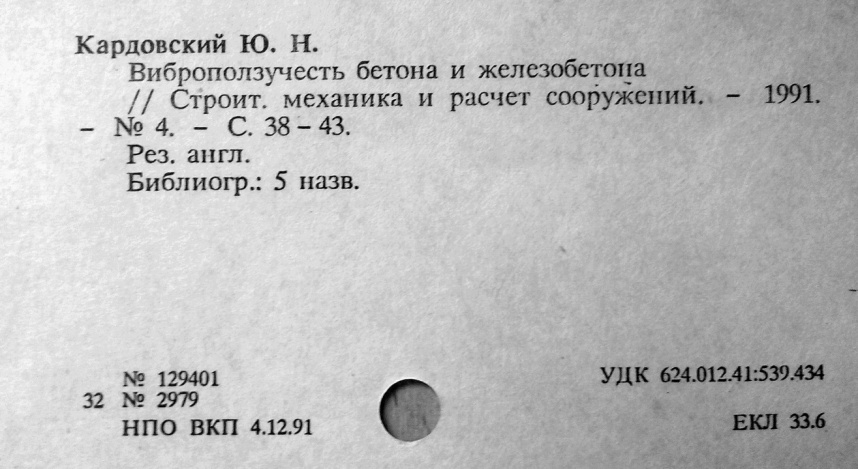 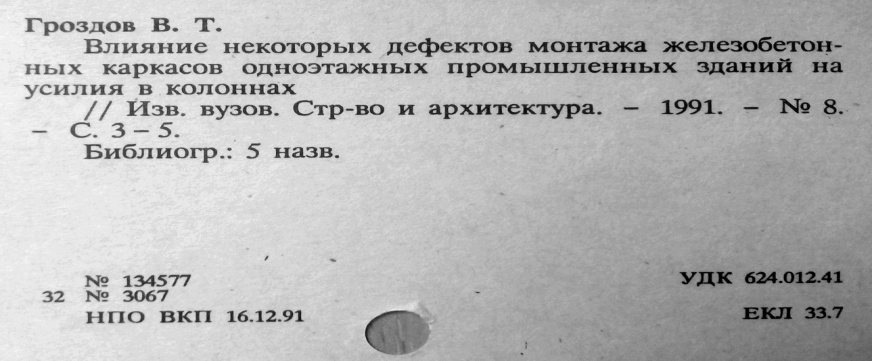 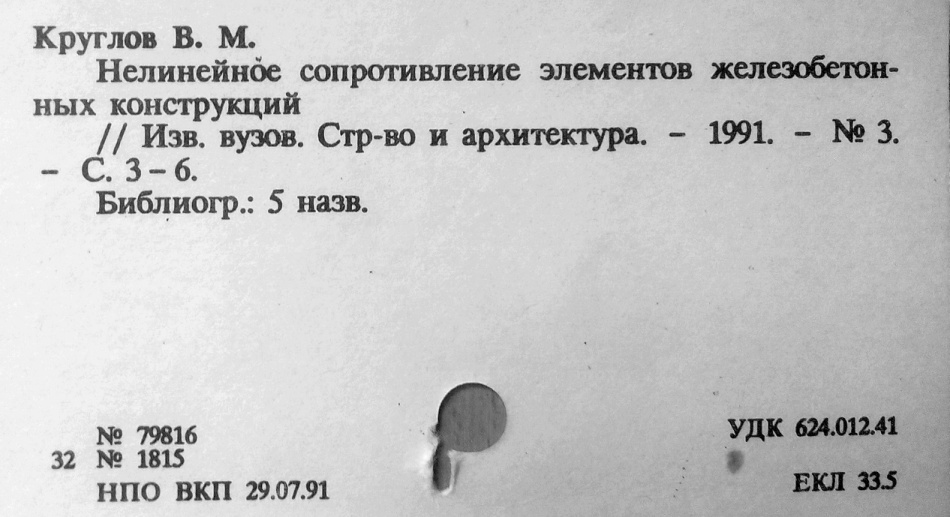 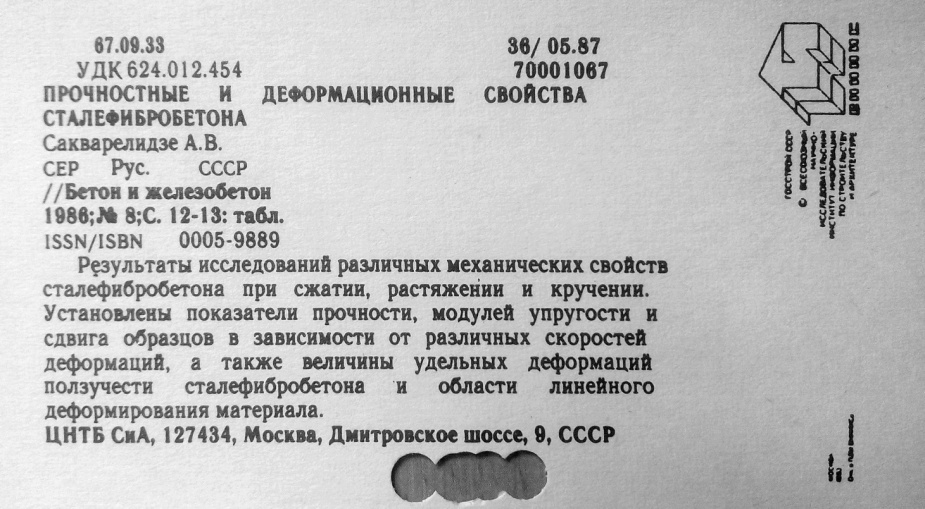 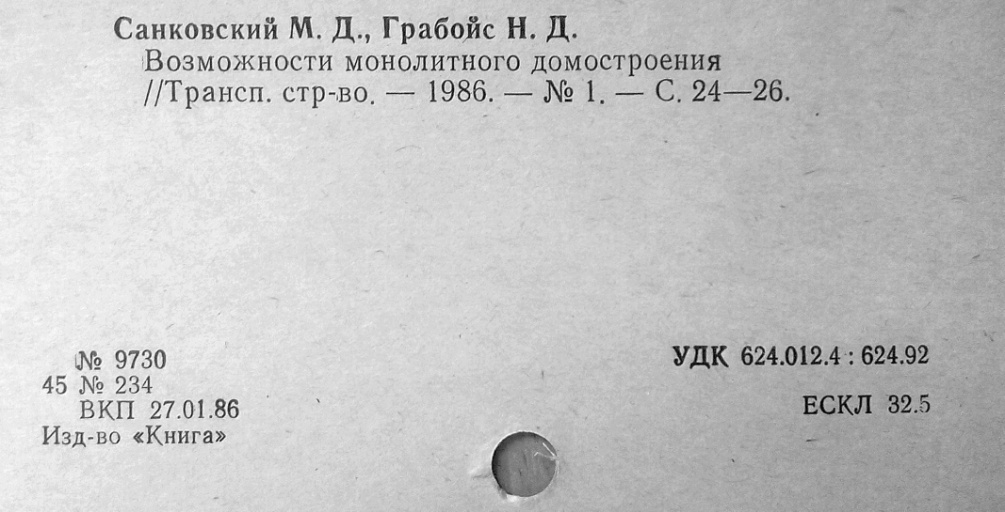 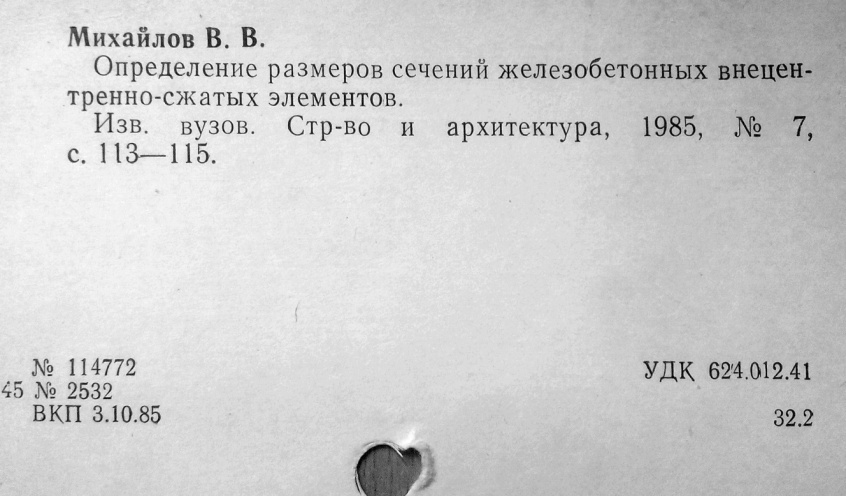 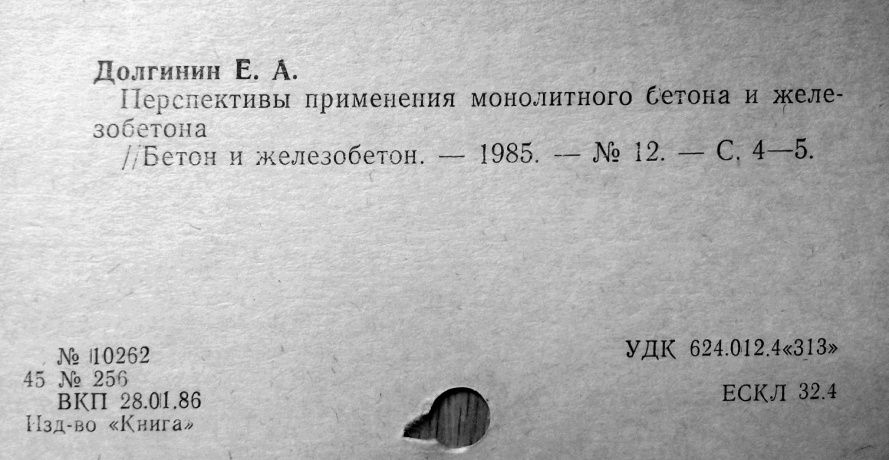 